穆圣ﷺ的战役غزوات النبيﷺ <اللغة الصينية – Chinese- 中国>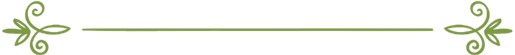 编审：伊斯兰之家中文小组مراجعة: فريق اللغة الصينية بموقع دار الإسلام   穆圣的战役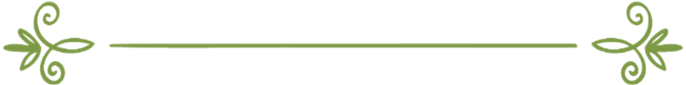        看见穆罕默德（愿主赐福之，并使其平安）的战役、代表团和征服时，我们和那些考虑战争的条件及其影响和背景的人只能说：“穆罕默德（愿主福安之）是世界上最伟大的军队领导者、最强大的、见识最深刻、人又最警觉的。他称得上是独一无二的天才。他是众先知的领袖，其预言和使命是最伟大的。他只在时机成熟、勇气和果敢都具备的情况下进入战役，因此他在所进行的任何战役中没有因为他决策的失误、调动军队、确定战略中心、占领有利地势、坚固防御；选择最好计划进行战争而失败过。相反这一切都证明了他独特的领导，在世界上前所未闻。在吴侯德战役和胡乃尼战役兵败的原因是因为有些意志薄弱的士兵；胡乃尼战役中有的违背他的命令，不遵守他的军事决策和作战计划。这两点是军事上必须要遵行的。穆罕默德（愿主赐福之，并使其平安）的天才在两次穆斯林失败的战役表现出来。他镇定地对抗敌人，并能通过他杰出的智慧使他们的目标失败，就像他在吴侯德战役做的；或改变战争的进程，直到反败为胜就像他在胡乃尼战役做的。尽管其中有危险，这样的惨败使领袖内心沉痛并给神经留下最严重的影响，然后只能自我拯救。这是从完全的军事领导的方面，而从其他方面来看，他能通过这些战役实行安全、传播和平、熄灭煽动骚乱的火、在伊斯兰教和偶像崇拜之间的冲突中粉碎敌人的力量，促进和解、宣传使命。他还能发现他的朋友中谁是忠实的，谁是虚伪而内藏背信弃义的。已经培育了一大批领导者，然后他们在伊拉克和叙利亚抗击了波斯人和罗马人，在战争策划和指挥战争上就超过他们，能使他们撤军并离开他们的土地、家园、资金、若干园圃和泉源、庄稼和美宅，以及他们所享受的福泽！穆罕默德（愿主赐福之，并使其平安）由于这些战役能够给穆斯林提供居住地方、土地、手工艺和工作，以便免除许多问题，如难民没有家和资金；提供武器、设备和开支。他赢得了这一切并没有对安拉的仆人施加压迫、暴政和丝毫的侵略。他（愿主赐福之，并使其平安）改变了蒙昧时期战争的宗旨。蒙昧时期，战争是为了抢劫、杀戮、入侵、不公正、压迫和侵略、报复、压制弱者、捣毁建筑物、破坏建设、强奸妇女、压迫弱小、新生的和男孩、蹂躏禾稼伤害牲畜、在大地上作恶。在伊斯兰时代，战争已成为为实现崇高的理想，被赞美的目标进行的奋斗、，人类社会的任何时代和地方都以它为自豪。战争已经成为奋斗它把人从压迫和侵略的制度中拯救出来，形成公正的制度；从以强欺弱的制度中转变到强如弱，弱者从强者手中获取权利的制度。伟大真主说：“你们怎么不为（保护）主道和（解救）老弱妇孺而抗战呢？他们常说：“我们的主啊！求您从这个虐民所居的城市里把我们救出去。求你从你那里为我们委任一个保护者，求你从你们那里为我们委任一个援助者。”[第四章，妇女，（尼萨仪），第 75节]战争成为清除安拉的土地上的背叛、背信、罪孽和侵害的奋斗，以便建立安全、和平、仁慈和同情、顾及权利和慷慨。他（愿主赐福之，并使其平安）也已给战争制定了高尚的规则，强制他的士兵和领导者要执行，没让他们在任何情况下离开此些规则。在圣训中布莱德传述：穆圣说：“你们当以安拉的名义且为安拉而战，当讨伐昧徒。你们当讨伐，你们不要侵蚀，你们不要背信，不要凌迟，不要弑婴。”艾奈斯传述：使者说：“你们应与人方便，勿给人困难；你们应报喜讯于人们，切勿恐吓人们”。穆圣曾在夜间到达，他在夜间包围某部族时不曾进攻他们直到天亮。穆圣严厉禁止用火刑。穆圣禁止杀戮和打妇女。穆圣禁止折磨致死。一位辅士传述：一次旅行中我们随穆圣外出，人们遭到了饥馑，后来缴获了一群羊。我们刚把肉煮滚，穆圣拄着自己的弓来了，他用弓掀翻我们的肉锅，并把土撒在了肉上。穆圣说：“贪污品并非比自死物更为合法。”穆圣禁止蹂躏禾稼、伤害牲畜，并砍伐树木，除非有紧急事。艾布·胡莱勒的传述：穆圣说：““谁杀死受安拉和其使者保护的签订蒙约的人，谁便闻不到乐园的香味，的确，乐园的香味在七十年的途程可以闻到。”阿姆尔之子阿卜杜拉的传述：穆圣说：“谁杀死签订蒙约的人，谁便闻不到乐园的香味，的确乐园的香味在四十年的途程可以闻到。”还有其他高尚的规则，为战争清除了它在蒙昧时期依附的污垢，使它成为神圣的斗争。来源：安拉的使者网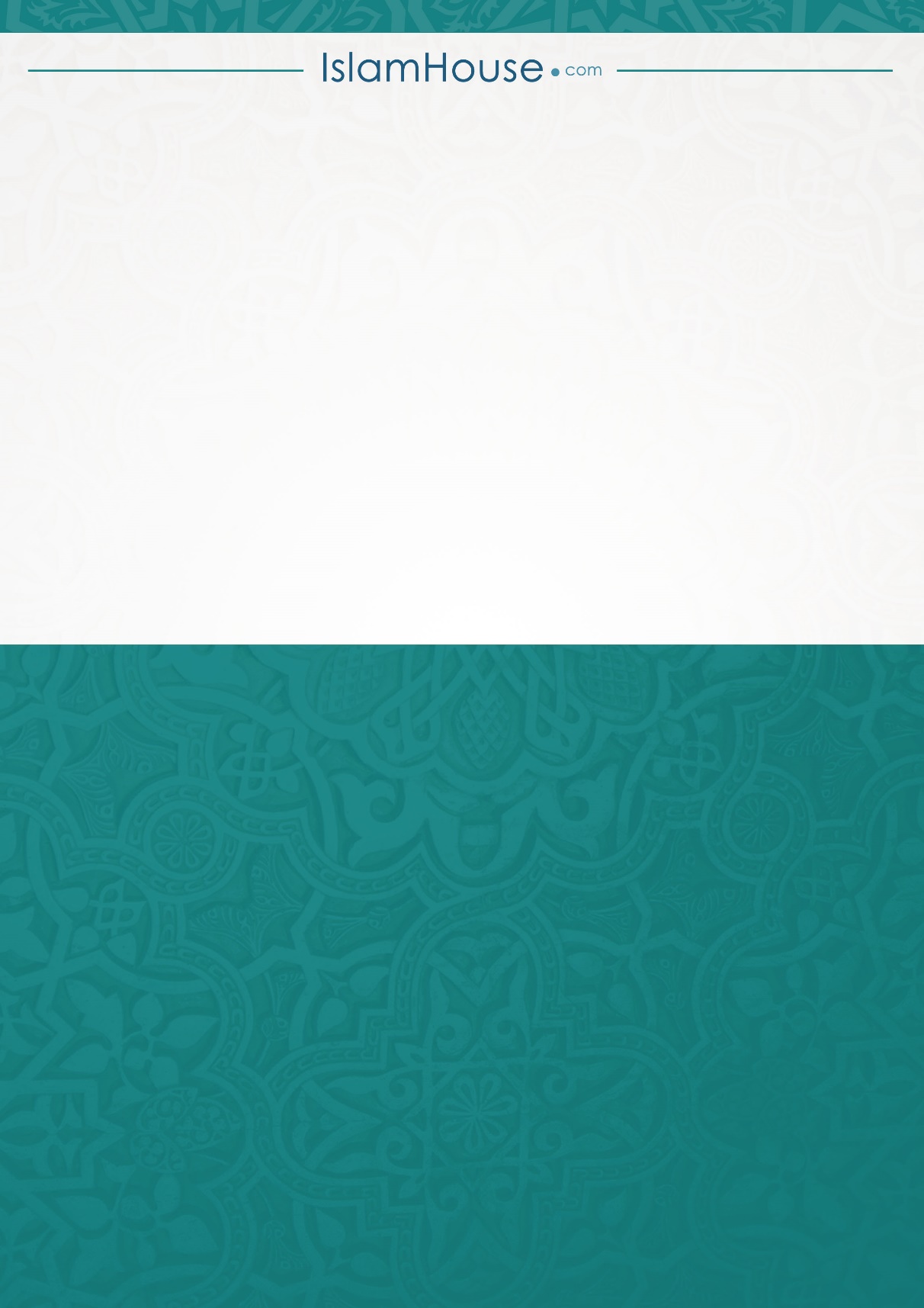 